The state of Human Rights in SomaliaTeam members:Damian KelišEugen MekovecDomagoj Šurbek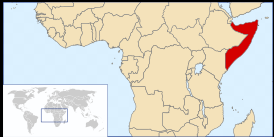 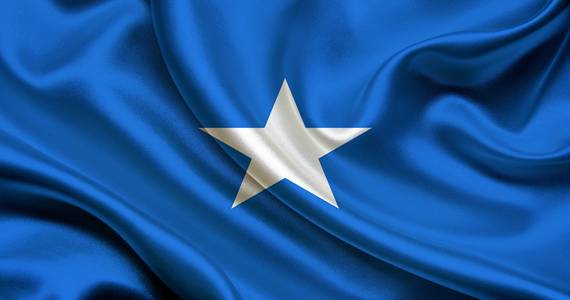 Table of ContentData for the presentation of the country	3Justification for the choice of country	4Human rights that are violated	5Proposals for improvement	6Bibliography and sources consulted	7Data for the presentation of the countrySomalia has 12.1 milion people in their country in 2021.The president of Somalia is Mohamed Abdullahi MohamedBecause Somalia does not have minimum wage, there is no mandatory minimum rate of pay for workers in Somalia.Its borders are with Etiopia, Djibouti, KenyaJustification for the choice of countryWe chose this country because its current state is not very good.Alot of fights are going on there.somalie is very poor country.In somalia most people are discriminated.Most people in somalia are not in a very good position, because they dont have homes and prices are really highKids in Somalia go to army when they are 10 years old. With that little kids are discriminated. ..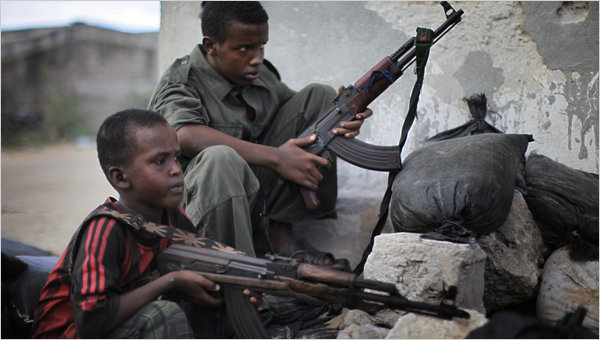 ......Human rights that are violatedHuman rights, freedom of expression, information and media freedom and violated the freedom of speech are violated.Seventeen-year-old cameraman Abdirirzak Qassim Iman was killed by a police bullet on 26 July 2018, while returning home from Waberi district.The quest for a positive image has led the authorities in Somalia to embrace repressive tactics that fly in the face of international human rights standards.From barely surviving explosive-wired cars, being shot, beaten up and arrested, journalists are working in terrifying conditions.Killing of human rights activist underlines need for civilian protectionThe death of prominent Somali-Canadian human rights activist Almaas Elman, who was shot, shows the risk faced by activists in the country and underlines the need for the authorities to ensure the safety of civilians, said Amnesty International.Authorities must launch an investigation into Almaas’ killing and ensure that it is impartial.Proposals for improvementOur proposal is that the government should change so that everyone could leave in peace and every single member of every terrorist group should be arrested.The UN could help out Somalia with repairs and paying of their debt to other countries.Bibliography and sources consultedhttps://commons.wikimedia.org/wiki/File:LocationSomalia.svgSomalija - stanovništvo, geografska karta i položaj, glavni grad | Svet Pedijahttps://static01.nyt.com/images/2010/06/14/world/14somaliacnd_337-span/14somaliacnd_337-span-articleLarge.jpghttps://www.cia.gov/the-world-factbook/static/295d9f8fad69042411c045a78b7e9070/SO-summary.pdfhttps://static01.nyt.com/images/2010/06/14/world/14somaliacnd_337-span/14somaliacnd_337-span-articleLarge.jpgSomaliaSpainThe price of coffe in Somalia is 2 euroCoffee is usually around 1 EuroPrice of bread is usually 0.17 euroPrice of bread is usually 1 euroGDP=GDP per capita (Purchasing Power Parity) $800 (2020 est.)GDP per capita (Purchasing Power Parity) $36,200 (2020 est.)